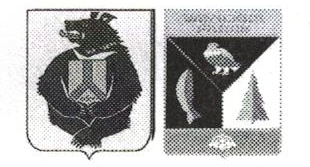 АДМИНИСТРАЦИЯ СЕЛЬСКОГО ПОСЕЛЕНИЯ «СЕЛО БУЛАВА»Ульчского муниципального района Хабаровского краяРАСПОРЯЖЕНИЕ01.10.2019 г.    № 50- рас.БулаваО приеме в муниципальную собственностьсельского поселения «Село Булава» объекты ТОС	В соответствии с решением собрания граждан Территориального общественного самоуправления (далее – ТОС) ,решения Совета депутатов сельского поселения «Село Булава» № 160 от 27.09.2019 «О принятии в муниципальную собственность сельского поселения «Село Булава» Ульчского муниципального района Хабаровского края оборудование № 1-2019 от территориального общественного самоуправления «Светлячок» :Принять в муниципальную собственность сельского поселения «Село Булава» Ульчского муниципального района  следующие объекты ТОС:ТОС «Светлячок» -  согласно приложению;	2. Закрепить на праве оперативного управления имущество указанное в пункте 1 настоящего распоряжения за администрацией сельского поселения «Село Булава» Ульчского муниципального района .	3. Внести вышеуказанные объекты в реестр муниципальной собственности сельского поселения «Село Булава» Ульчского муниципального района .	4. Контроль за исполнением настоящего распоряжения оставляю за собой.Глава сельского поселения                                                               Н.П.РосугбуПРИЛОЖЕНИЕ к распоряжению администрации сельского поселения «Село Булава» от 01.10.2019 № 50-ра                                           Объекты  ТОС «Светлячок» № п/пНаименование оборудования Количество 1Универсальная спортивная площадка с хоккейным кортом высотой 1,2 м (без сетчатого ограждения), в комплекте с ворота и волейбольная стойка с сеткой1 шт.2Лавочка4 шт.3Ограждение 70 м.4Песочница1 шт.5Грибок деревянный1 шт.